 YABANCI DİLLER KOORDİNATÖRLÜĞÜ HAZIRLIK OKULU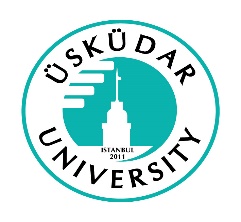 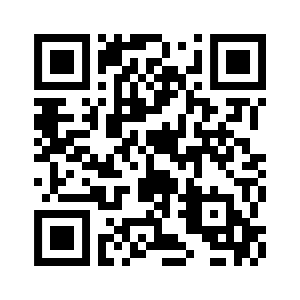 MİSYONUMUZÜsküdar Üniversitesi Yabancı Diller Koordinatörlüğü Hazırlık Okulu Programı İngilizce seviyesi fakülte çalışmalarını takip etmek için yeterli olmayan öğrenciler içindir. Bu nedenle, program, öğrencilerin İngilizce yeterlilik ve becerilerini ilerideki fakülte çalışmalarına hazır etmek için geliştirmeyi amaçlamaktadır. Eğitim dili Türkçe olan bölümlerde okuyacak olan öğrenciler için de isteğe bağlı eğitim verilmektedir.VİZYONUMUZVizyonumuz, eğitimde en yüksek kaliteyi sunarak, öğrencilerimize dört beceriyi başarılı bir şekilde kullanmalarını öğretmek ve en yeni eğitim materyalleri ile eğitim hayatlarına katkıda bulunmaktır. Programımızda öğrencilerin dilbilgisel ve eleştirel düşünme becerilerini geliştirmek için öğrenci merkezli bir yaklaşım kullanıyoruz. Bu amaçla, akademik bir ortamda düşünme, okuma, konuşma ve yazmaya eleştirel bir yaklaşım getirmeyi hedefliyoruz. Öğrencilerimize sadece lisans çalışmaları sırasında değil, aynı zamanda mezun olduktan sonra akademik, profesyonel, sosyal ortamlarda aktif olmaya başladıklarında da ihtiyaç duyacakları becerileri öğretmeyi hedefliyoruz.Öğrencilerimizin akademik, dilbilgisel ve eleştirel düşünme becerilerini geliştirmek için öğrenci merkezli bir yaklaşım kullanıyoruz. Bu amaçla, tüm sınıflarımızın aşağıdaki ilkelere bağlı kalmasını sağlıyoruz:• Otonom öğrenme,• Yaşam boyu eğitim,• Akademik dürüstlük,• Eleştirel düşünce,• Demokratik öğrenme ortamı,• Öğrenci merkezli, yapılandırmacı yöntembilim,• Öğretmenin yol gösterici rolünün ağır bastığı bir öğrenme ortamı.HEDEFLERİMİZİngilizcenin evrensel bir dil olduğunun farkındalığı ile İngiliz dilinde eğitim yapan bir üniversiteyiz. Okulumuzun hedefleri;• Öğrencilerin İngilizce okuma, yazma, dinleme ve konuşma becerilerini geliştirmek• Fakülte bölümlerinde çalışmalarını sürdürebilmeleri için gereken akademik İngilizce düzeyine ulaşmalarını sağlamak• Öğrencilerin etkin bir şekilde eğitim hayatlarına devam edebilmeleri ve akademik çalışmaları için İngilizce yeterlilik seviyelerini geliştirmek adına dil laboratuvarları, öz-erişim merkezi, öğrenme merkezi, yazma merkezi ve konuşma kulüpleriyle desteklemek.• Farklı kültürler hakkında farkındalık yaratmak ve o kültürlere saygı duymayı ve fikir alışverişi yapmayı aşılamak• Yüksek teknoloji donanımıyla etkili bir öğrenme ortamı yaratmak.ÜÜYDK HAZIRLIK OKULU PROGRAMI VE MUAFİYETÜsküdar Üniversitesi, uzman ve deneyimli akademik kadrosu ile öğrencilerimize en iyi ve en kaliteli hazırlık programlarından birini sunmaktadır. Hazırlık Okulu programı modüler sistemde yapılmaktadır. Her biri 8 hafta süren 4 modülü kapsar. Yerleştirme sınavına göre A1 ve A2 seviyeleri öğrencileri 4 modül, B1 ve B2 seviyeleri öğrencileri başarılı oldukları takdirde 2 modülde hazırlık eğitimlerini tamamlar. Başarılı olamayan öğrencilerimiz modül tekrarı yaparlar ve 5. Modül olan Yaz Okulu modülüne devam edebilirler. Mesleki, akademik ve sosyal fonksiyonları ile kaliteli eğitimin ayrılmaz bir parçası olan İngilizce dil eğitimindeki amacımız, öğrencilerin kendi çalışma alanlarındaki en son gelişmelere erişebilmelerini sağlamak ve onlara, ana dallarını İngilizce olarak okumak için gerekli yeterlikleri kazandırmaktır. Hazırlık Okulu Programındaki öğrencilerimiz, uluslararası düzeyde kabul edilen Avrupa Ortak Dil Çerçevesi Referansları ve Küresel İngilizce Ölçeği ile uyumlu, kurum içi düzey hedeflerimize (müfredat) dayalı bir eğitim programına tabi tutulurlar.Programımız kayıt dönemi ile başlar. Üniversitemize kayıt yaptıran öğrenciler, Hazırlık Okulu İngilizce Yeterlik Sınavı’ndan 100 üzerinden en az 60 puan alarak veya aşağıdaki sınavlardan asgari puan alarak Hazırlık Okulu’ndan muaf olurlar;SINAVLAR			 	PUANLARTOEFL (Bilgisayar Tabanlı) 		221-222TOEFL (İnternet Tabanlı) 		           84TOEFL (Kağıt Üzerinden Sınav) 	           561-562Pearson PTE (Akademik) 		           71CPE 						Geçme NotuCAE 						BYÖKDİL-YDS KPDS 			           70						Sınavlarda yeterlik düzeyini Üsküdar Üniversitesi Yabancı Diller Koordinatörlüğü Hazırlık Okulu ve Yükseköğretim Kurulu (YÖK) standartlarında yerine getiren öğrenciler, fakülte bölümlerinde okuma hakkı kazanırlar. Yeterlik Sınavında başarılı olamayan öğrenciler, Seviye Belirleme Sınavı ile İngilizce düzeylerine göre Hazırlık Okulu derslerimize alınırlar.Dört beceride eğitim veriyoruz;Okuma: akademik yılın sonunda veya öğrenciler için belirlenen programın sonunda, öğrenciler program boyunca edindikleri okuma becerileri ile çeşitli türlerdeki özgün metinleri okuyabilir ve anlayabilirler.Yazma: akademik yılın sonunda veya öğrenciler için belirlenen programın sonunda, öğrenciler neden-sonuç, avantaj-dezavantaj, görüş ve tartışmacı, karşılaştırma-zıtlık, sınıflandırma gibi çeşitli türlerde 350-400 kelimelik akademik kompozisyonlar yazabilirler.Dinleme ve Konuşma: Akademik yılın sonunda veya belirlenen öğrenci programının sonunda, öğrenciler sözlü metnin özünü anlayabilecek, not alma tekniklerini öğrenebilecek, dinlediklerini özetleyebilecek ve yorumlayabileceklerdir. Konuşma becerisi ile öğrencilerin çeşitli konularda ve türlerde İngilizce ile etkileşime girebilmeleri için bu dili net, akıcı bir şekilde ve doğru kelime dağarcığıyla sunmaları beklenir.Ayrıca, öğrenciler kendi çalışma alanlarıyla ilgili bir konuda akademik sunumyapabileceklerdir.Özel Amaçlı İngilizce (ESP): B1-B2 öğrencilerimiz modül 1 ve modül 2’de, A1 ve A2 seviyeden başlayan öğrencilerimiz modül 3 ve modül 4’te özel amaçlı İngilizce eğitimi alacaklardır. Bu dersin amacı, farklı bölümlerdeki öğrencilerin hedef alanlarında ihtiyaç duyacakları İngilizce dil becerilerini, kelime bilgilerini onlara kazandırmaktır.     İngilizce Kullanımı: Ana ders kitapları, e-kitaplar ve materyaller yardımıyla amacımız öğrenciler ve gerçek dünya arasında bir köprü kurmaktır. Doğal ve uygun dilbilimsel bağlam kullanılarak özgün okuma ve dinleme metinleri aracılığıyla sunulan dilbilgisi konuları öğrencilerin seviyesine göre düzenlenmiştir. Öncelik ders kitaplarındaki dilbilgisi kurallarından ziyade konuların bütünsel yaklaşım ile ele alınmasıdır. Ayrıca, kitaplardaki vaka analizi çalışmaları ve dersler arasındaki uyum ve etkileşimin desteklenmesi ve öğrencilerimizin Avrupa Ortak Çerçeve Referanslarına göre B2 (Orta-Üst seviye) seviyesine ulaşmasını hedefliyoruz.Hazırlık Okulu, Yeterlik sınavını geçmiş olsalar bile, İngilizce eğitimini ilerletmek isteyen öğrencilere C1 (İleri seviye) düzeyi dil programı sunmaktadır ve program TOEFL Sınavı eğitimi, ileri düzey yazma teknikleri ve raporlama, ileri düzey dinleme-not alma-konuşma derslerini kapsamaktadır. Öğrencileri araştırıp öğrenmeye, tartışmaya, farklı çözüm yolları arasından duruma en uygun çözüm yolunu seçip, bu öğrendiklerini uygulamaya yönelten bir öğrenme yöntemi olan Problem Temelli Eğitim yöntemi uygulanmaktadır. Süreç, çeşitli kaynaklardan veri toplanmasından başlayarak, akademik kayıt ve kuralları izleyen bir bibliyografya sayfası ile iyi araştırılmış bir akademik raporunüretilmesine kadar olan aşamaları içerir. (MLA, APA) Neden Modüler Sistem?Modüler sistem değişikliklere hızlı yanıt veren esnek bir yapıya sahiptir. Öğrencinin kendi hızında ilerlemesine ve başarısının kısa sürede ölçülmesine olanak tanır. Bu sistem kişiye özgü öğrenme ve gelişime fırsat tanırken, öğrenmek için daha fazla zamana ihtiyaç duyan öğrencilere de destek olur. Modüler sistemin amacı, modülün sonunda öğrencilerin hedef dil becerilerine ulaşmasını sağlamak ve öğrencilerin dil gelişimini daha kısa sürede yakındantakip ederek dil eğitimimizin kalitesini arttırmaktır.  Destek Birimleri:İNTERAKTİF AKILLI TAHTALARAkıllı tahtalar müfredatı tamamlayıcı olarak görev yapan araçlardır. Öğrenciler, interaktif akıllı tahtaların yardımıyla internet üzerinden araştırma ve eleştirel düşünme, videopodcast’leri, kitapların akıllı tahta aktivitelerini izleme, hedeflenen dilbilgisini kullanarak ilgili dersleri dinleme, konuları ve hedeflenen dil ile ilgili kelimeleri kullanarak dil becerilerini geliştirmeye teşvik edilirler.ÖĞRENME MERKEZİÖğrenim Merkezi, programın başka bir aracıdır. Öğrenim merkezlerinin amacı,öğrencilerin daha iyi anlamaları ve becerilerini geliştirmeleri için bazı konuları veya yapıları gözden geçirmektir. Bu hedefe ulaşmak için öğrencilere bilgi eksikliklerini tamamlamalarına ve becerilerini geliştirmelerine yardımcı olacak ek çalışma saatleri sağlanır. Öğrenim Merkezi okuma, İngilizce kullanımı, ve dinleme becerilerini içerir. Öğretim görevlilerinin çalışma saatlerinde yapılan Öğrenim Merkezi saatleri boyunca, öğrenciler bireysel veya grup halinde öğretmenleri ile birlikte herhangi bir konuya odaklanabilirler. Bu ek saatlerin yardımıyla, öğrenciler kaçırmış oldukları veya zorluk çekebilecekleri konularda bilgilerini pekiştirir ve kısa sınavlarda, modül içi ve modül sonu değerlendirmelerinden daha iyi sonuçlar elde edebilirler. Vizyonumuz, başarılı ve daha iyi sonuçlar üretecek çağdaş İngilizce öğretim becerileri ve teknikleriyle bilgi alanındaki genel ve özel eksikliklerin telafisinedayanmaktadır. Hedefimiz, sebep-sonuç esasına göre birbirine bağlı iki şekildeaçıklanabilir. Birincil hedefimiz, öğrencilerimizin öğrenme süreci boyunca bilgieksikliklerini tespit edebilmelerini ve karşılaşabilecekleri zorlukların farkında olmalarını sağlamak ve bu boşluklara odaklanmalarına yardımcı olarak bu ders dışı saatlerle gelişimlerini teşvik etmek ve daha başarılı olmalarına yardımcı olmaktır.YAZMA MERKEZİYazma Merkezi öğretim görevlileri, akademik yazım sürecinin her aşamasındabireysel veya grup çalışması yaparak öğrencilerle yazma teknikleri üzerinde çalışırlar. Bireysel oturumlar yirmi beş dakika sürer ve oturumun hedefi öğrenci tarafından belirlenir. Oturumun yönünü seçmede aktif rol alarak, öğrenciler kendi özel soru ve endişelerinin yanı sıra uygulama yapmak veya öğrenmek istedikleri yazma becerilerini de belirleyebilirler. Etkileşim ve öğrenci merkezli diyalog yoluyla, öğrenciler eleştirel düşünme ve problem çözme becerilerini genişletir, bilgi tabanlarını geliştirir ve kişisel farkındalıklarını artırırlar.Paragraf ve kompozisyon türleri hakkında çalışabilir, uygulama yapabilir ve daha fazla bilgi edinebilirler. Sonuç olarak, öğrenciler sadece üzerinde çalıştıkları belirli metinleri geliştirmekle kalmaz, aynı zamanda daha güçlü ve daha bağımsız yazarlar olurlar. Yazma merkezi gün ve saatleri her seviyede farklıdır ve tüm öğrenciler merkezler için hazırlanan randevu listesi ile her katta bulunan hazırlık okulu posterlerinden ve listelerinden tüm merkezler hakkında bilgi alabilirler.KONUŞMA KULÜBÜKonuşma kulübü, Hazırlık Okulu’nda konuşma becerilerini geliştirmek isteyen tüm öğrencilere İngilizce konuşma seansları sunar. Konuşma kulübü sabah ve öğleden sonra düzenli ders saatlerinden sonra haftalık olarak yapılır. Her kulüp etkinliği 45 dakika sürer. Konuşma Kulübü ana dili İngilizce olan kişiler tarafından yürütülür ve konular çoğunlukla müzik, sinema, seyahat, alışveriş ve teknoloji veya öğrencilerin ilgi alanları veya önerileriyle ilgilidir. Günlük sosyal konuşma becerilerini geliştirmek isteyen öğrenciler kulüp etkinliklerine katılmaktan büyük fayda sağlayabilirler.Konuşma kulübünün hedefleri:• Öğrencileri kendilerini akıcı bir şekilde İngilizcede açıklayabilmeleri için gerekli becerilerle geliştirmek ve donatmak.• Öğrencilerin farklı kültürel açıları anlayabilmeleri ve her türlü bilgiye erişerek ulusal ve uluslararası topluluklara katılmalarına yardım etmek.• Öğrencilere İngilizce konuşma ve topluluğa hitap etme yöntemleri, teknikleri, stratejileri, ve sunumları için ortam sunmak.• Öğrencilere akademik ve profesyonel hayatlarına hazırlanmalarına yardım etmek için özgün ve güncel tartışma konuları sağlamak.DANIŞMANLIK SİSTEMİÖğrencilerin ihtiyaçları için danışmanlık sistemimiz vardır. Her sınıfta öğrencilerin problemleriyle ilgilenen, derslere uyumunu ve başarısını takip eden bir danışmanı vardır. Sınıf danışmanı öğretmenler ihtiyaç durumunda destek sağlarlar.STUDY BUDDY SİSTEMİÖğrencilerimiz akademik yıl başlangıcında beraber ders çalışabilecekleri, birbirlerine destek olabilecekleri öğrenciler ile eşleştirilirler. Bu sistem gönüllülük esaslıdır ve dahil olan öğrencilerin akademik yıl boyunca sorumluluklarını yerine getirmesi beklenmektedir. SINIF TEMSİLCİLERİHer akademik yıl başlangıcında, her bir sınıfta demokratik oylama ile sınıf temsilcisi seçimi yapılır. Seçilen temsilcilerin derslere tam devamı olması ve sınıflarının istek ve sorunlarını akılcı bir yaklaşımla yönetime bildirmesi beklenir. Yüksek sorumluluk gerektiren temsilcilik görevi için seçilen öğrenciler, aynı zamanda sınıf danışman öğretmenleri ile de uyum içinde çalışır. Sınıf Temsilcileri ile her modülün 6. Haftasında toplantı yapılır. Toplantılarda sınıf sorunları, sorunun takibi, gerekli bilgilendirmeler ve yapıcı öneriler tartışılır.   SENKRON-ASENKRON DERSLERPandemi süresince çok başarılı olduğumuz canlı yayın derslerimiz Üsküdar Üniversitesi TV’den yapılmış ve YOUTUBE üzerinden de yayınlanmıştır. Asenkron derslerimiz ise Hazırlık Okulu seviyelerine ve müfredatımıza göre üniversitemizin STIX ve ZOOM kaynaklarından öğrencilerimizle kesintisiz yapılmıştır. Tüm duyurularımız Üsküdar Üniversitesi web sitemizde yayınlanmıştır. DEVAM ZORUNLULUĞUHer öğrenci derslerin en az % 80’ine katılmak zorundadır. Alınan raporlar, devamsızlıktan düşülmez. Üniversitenin kabul ettiği raporlar sadece modül içi ara  sınavları (in-module assessments) için geçerlidir. Devamsızlık 8 haftalık her modül için ayrı hesaplanır. Devamsızlıktan kalan öğrenciler modül sonu sınavı (end of module assessment) giremezler ve seviye tekrarı yaparlar.Ders Saatleri ÜÜYDK Hazırlık programı sabah ve öğleden sonra olmak üzere ikili tedrisat yapmaktadır.Sabah dersleri 08:30’da başlar ve 12:55’de biter. Öğleden sonra dersleri 13:05 de başlar ve 17:30’da biter. Iki grup da günlük azami 5 ders ve haftalık toplam 25 ders saati kadar öğrenim görürler. Öğrenme Merkezi, Yazma Merkezi ve Konuşma Kulübü bu saatlerin dışındadır.Öğrencilerin ve öğretim elemanlarının sabah ve öğleden sonra olan dersleri ve çalışma şekilleri gerekli olduğu durumlarda değiştirilebilir.AKREDİTASYON2019-2023 akademik yılları arasında Hazırlık Okulumuz, uluslararası akreditasyon kurumu olan Pearson Assured  başarı belgesine sahiptir. Uluslararası denetçiler organizasyon, idari yönetim, ölçme değerlendirme ve müfredat içerikleri konularına denetlemeler yaparak, Hazırlık Okulumuzun tam başarılı olduğunu raporlamıştır. 2023-2024 akademik yılında, Hazırlık Okulumuz EAQUALS uluslararası akreditasyon kurumu tarafından denetlenmiş, bu denetleme öğrencilerin ve öğretmenlerinin katılımı ile yapılmıştır. Denetlemede  organizasyon, idari yönetim, ölçme değerlendirme ve müfredat içerikleri ve ders anlatımları gözlemlenmiştir. ÖNEMLİ DUYURULARHazırlık Okulu Öğrenci El Kitabı-Türkçe-İngilizce-Arapça olarak hazirlik.uskudar.edu.tr adresinde bulunmaktadır. Hazırlık Okulu programı, modüler sistem, kurlar, ölçme-değerlendirme, yönerge ile ilgili bilgiler kitapçıklarımızda mevcuttur. 2023-2024 Akademik yılı oryantasyon programı videosunun izlenmesi önerilir.2024-2025 Akademik Takvimi-sınav günleri hazirlik.uskudar.edu.tr adresinde yayınlanacaktır.Yerleştirme Sınavı-Muafiyet Sınavlarının formatı, saati ve sonuçların ilanı ile ilgili bilgilendirme hazirlik.uskudar.edu.tr yayınlanacaktır. (Öğrencilerimizin mutlak suretle web sitemizi ziyaret etmeleri gerekmektedir.)Hazırlık Okulu öğrencilerinin Oryantasyon Programına katılımları zorunludur. Oryantasyon Programı 7 Ekim 2024 tarihinde Türkçe, İngilizce ve Arapça olarak yapılacaktır.Seviye Tespit Sınavına giriş zorunludur. Sınava girmeyen öğrencilerimiz, hiç İngilizce bilmediklerini beyan etseler dahi sınıflara yerleştirilmezler. Seviye Tespit Sınavı geçme-kalma ile ilgili bir sınav değildir. Amacımız öğrencilerimizin bilgileri dahilinde doğru bir sınıfa ve seviyeye yerleştirilmesidir. Sınavda bilmedikleri bir soruya tahmin yürüterek cevap vermeleri olumlu olmayacaktır. Dersler başladıktan iki hafta sonra, sınıfların danışman öğretmenleri, beceri derslerine giren diğer öğretmenler ile toplantı yaparak seviyeye uygun olmayan öğrencilerin sınıflarını değiştirme hakkına sahiptir.   Yeterlik Sınavı iki bölümden oluşmaktadır. İlk bölümde 2 okuma parçası, 1 dinlerken sorulara cevap verme, 1 önce dinleyip not alma ve daha sonra sorulara cevap verme bölümü, seçeneklerin sunulduğu ve bir konuyu seçerek 300-350 kelimelik kompozisyon yazılmasının beklendiği yazılı bölümü vardır. İkinci etapta ise konuşma sınavı yapılmaktadır. Yeterlik Sınavı örneği ve cevapları hazirlik.uskudar.edu.tr adresli  web sitemizde mevcuttur. Tıp Fakültesi ve Diş Hekimliği Fakültesi derslerine erken başlayacakları için, yeterlik sınav sonuçları 20 Eylül 2024 tarihinde Hazırlık Okulu web sitesinde yayınlanacaktır. Diğer bölüm öğrencileri ise sonuçlarını 26 Eylül 2024 tarihinde sitemizden öğrenecektir. Seviye Tespit Sınavı18 Eylül 2024 Türk Öğrenciler Seviye Tespit Sınavı (saat 10:00) 18 Eylül 2024 Türk Öğrenciler Seviye Tespit Sınavı (saat 10:00) 18 Eylül 2024 Uluslararası Öğrenciler Seviye Tespit Sınavı (saat: 14:00)18 Eylül 2024 Uluslararası Öğrenciler Seviye Tespit Sınavı (saat: 14:00)Seviye Tespit Sınav Sonuçlarının https://hazirlik.uskudar.edu.tr üzerinden ilanı18.09.2024 (saat: 17:30)18.09.2024 (saat: 17:30)İngilizce Yeterlik Sınavı (Seviye Tespit Sınav Sonuçlarına göre 100 üzerinden 60 / İngilizce Mütercim ve Tercümanlık bölümü için 70 ve üzeri puan alanlar - Yazılı Bölüm)                                                19 Eylül 2024İngilizce Yeterlik Sınavı (Konuşma Bölümü)20 Eylül 2024Yeterlik Sınavı Sonuçlarının https://hazirlik.uskudar.edu.tr üzerinden ilanı 20 Eylül 2024 Tıp Fakültesi ve Diş Hekimliği Fakültesi Sonuçları 20 Eylül 2024 Tıp Fakültesi ve Diş Hekimliği Fakültesi Sonuçları Yeterlik Sınavı Sonuçlarının https://hazirlik.uskudar.edu.tr üzerinden ilanı 26 Eylül 2024 Tıp Fakültesi ve Diş Hekimliği Fakültesi harici bölümlerin sonuçlarının açıklanması. 26 Eylül 2024 Tıp Fakültesi ve Diş Hekimliği Fakültesi harici bölümlerin sonuçlarının açıklanması. 